Na papiru ocrtaj svoju ruku. Savini tri prsta kao na slici. Nacrtaj uši, oči, usta i brkove.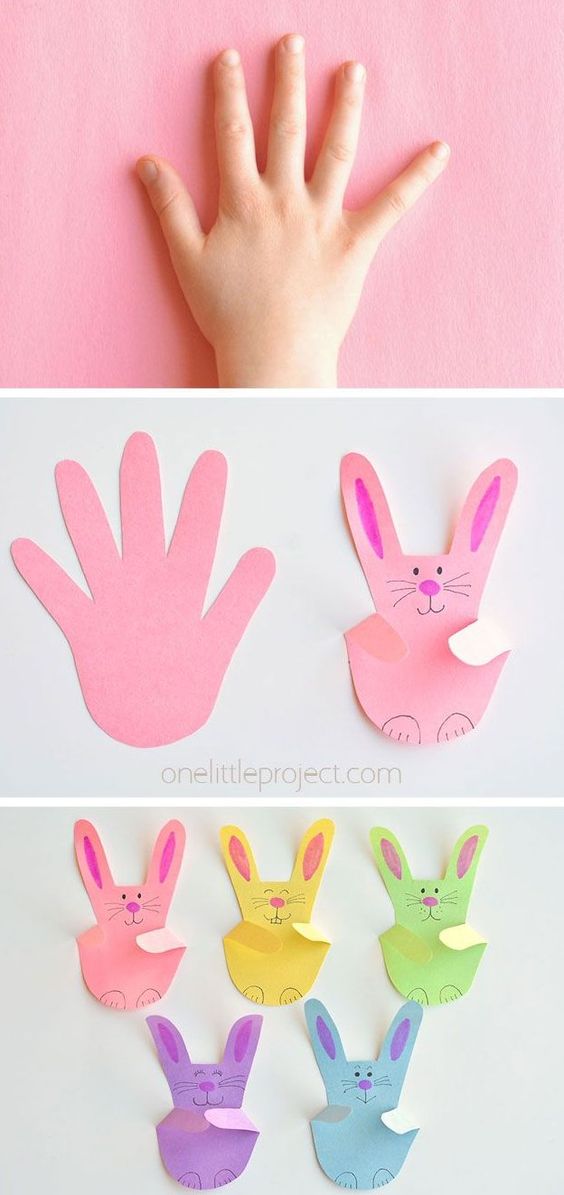 